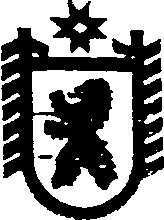 Республика КарелияСОВЕТ СЕГЕЖСКОГО МУНИЦИПАЛЬНОГО РАЙОНА   XLIV    ЗАСЕДАНИЕ      VI     СОЗЫВАРЕШЕНИЕот  11  мая   2017  года   №  342СегежаО досрочном прекращении полномочий депутата  Совета Сегежского  муниципального  района шестого созыва Гордина Николая АндреевичаВ соответствии с частью 10.2 статьи 40 Федерального закона от 06.10.2003                № 131-ФЗ «Об общих принципах организации местного самоуправления в Российской Федерации», пунктом 8.1 части 15 статьи 34 Устава муниципального образования «Сегежский муниципальный район», на основании решения Совета Валдайского сельского поселения от 13.04.2017 № 136 «О досрочном прекращении полномочий депутата Совета Валдайского сельского поселения третьего созыва Н.А. Гордина» Совет Сегежского муниципального района  р е ш и л:1. Прекратить досрочно полномочия депутата Совета Сегежского муниципального района Гордина Николая Андреевича в связи с прекращением его полномочий в качестве депутата Валдайского сельского поселения. 2.   Обнародовать настоящее решение путем размещения в газете «Доверие» объявления о его принятии с указанием времени и места ознакомления с ним, а также путем размещения официального текста настоящего решения в информационно-телекоммуникационной сети «Интернет» на официальном сайте администрации Сегежского муниципального района  http://home.onego.ru/~segadmin.  3.    Настоящее решение вступает в силу со дня его принятия и распространяет свое действие на правоотношения, возникшие с 13 апреля 2017 года.   Заместитель председателя СоветаСегежского муниципального района                                                               Г.С. АлексееваРазослать: в дело – 3,  Валдайское сельское поселение, орготдел. 